สถาบันวิจัยประชากรและสังคม มหาวิทยาลัยมหิดล๙๙๙ ถนนพุทธมณฑลสาย ๔ ตำบลศาลายา อำเภอพุทธมณฑล จังหวัดนครปฐม ๗๓๑๗๐โทรศัพท์ ๐๒ ๔๔๑ ๐๒๐๑-๔  โทรสาร ๐๒ ๔๔๑ ๙๓๓๓ที่ อว 78.191/ววันที่          กรกฎาคม พ.ศ. ๒๕๖๕เรื่อง  	ขอความอนุเคราะห์ข้อมูลของเด็กปฐมวัย ศูนย์พัฒนาเด็กเล็กบ้านโคกแสง เรียน  	นายกเทศมนตรีตำบลแม่แตง สำเนาเรียน ผู้อำนวยการโรงเรียนอนุบาลเทศบาลตำบลแม่แตงสิ่งที่ส่งมาด้วย  ๑. ตัวอย่างรายละเอียดข้อมูลเด็กปฐมวัย ๒. กำหนดการและกิจกรรมการเก็บรวบรวมข้อมูล            ด้วย ศูนย์พัฒนาองค์ความรู้ด้านกิจกรรมทางกายประเทศไทย (ทีแพค) สถาบันวิจัยประชากรและสังคม มหาวิทยาลัยมหิดล ร่วมกับสำนักงานกองทุนสนับสนุนการสร้างเสริมสุขภาพ (สสส.) กำลังดำเนินโครงการ “การจัดทำชุดความรู้และข้อมูลวิชาการเพื่อสนับสนุนการออกแบบนโยบายด้านกิจกรรมทางกายของเด็กและเยาวชนไทย” ได้ร่วมกับเครือข่าย Early Start โดย School of Health and Society, Faculty of Arts, Social Science and Humanities, มหาวิทยาลัย Wollongong ประเทศออสเตรเลีย เพื่อทำศึกษาวิจัยในเด็กปฐมวัย (อายุ ๓-๔ ปี) เกี่ยวกับการเคลื่อนไหวร่างกายในประเทศแถบภูมิภาคเอเชีย-แปซิฟิก ภายใต้โครงการ SUNRISE ที่ศึกษาเกี่ยวกับพฤติกรรมทางกาย พฤติกรรมหน้าจอ และการนอนหลับของเด็กปฐมวัย โดยประเทศไทยเป็น 1 ใน 23 ประเทศที่เข้าร่วมในการศึกษาวิจัยดังกล่าวนี้ ซึ่งจะนำผลการศึกษาวิจัยมาจัดทำชุดความรู้ ข้อมูลวิชาการต่างๆ ที่สามารถนำไปใช้เพื่อการสนับสนุนการออกแบบนโยบายด้านการส่งเสริมกิจกรรมทางกายของเด็กและเยาวชนไทยต่อไป	โดยโรงเรียนอนุบาลเทศบาลตำบลแม่แตง ซึ่งเป็นพื้นที่ภายใต้ความรับผิดชอบของท่านได้รับการสุ่มตัวอย่างให้เป็นพื้นที่สำหรับการศึกษาวิจัยในครั้งนี้ ซึ่งจะทำการสุ่มตัวอย่างเด็กปฐมวัยที่อยู่ในศูนย์พัฒนาเด็กเล็กฯ/โรงเรียนอนุบาล จำนวน ๒๐-๒๕ คน ด้วยเหตุนี้ คณะวิจัยจึงขอความอนุเคราะห์ข้อมูลรายชื่อเด็กปฐมวัยดังกล่าว เพื่อดำเนินการสุ่มตัวอย่างระดับบุคคล ตามรายละเอียดดังนี้  ๑) ชื่อ และนามสกุลของเด็กปฐมวัย ๒) เพศ และอายุของเด็กปฐมวัย ๓) วัน เดือน และปีเกิดของเด็กปฐมวัยทั้งนี้ ข้อมูลดังกล่าวจะนำมาใช้สำหรับการจัดทำกรอบตัวอย่างและสุ่มตัวอย่างระดับบุคคลของโครงการฯเพื่อให้ได้ตัวแทนผู้ให้ข้อมูลที่มีความเป็นตัวแทนของเด็กปฐมวัยภาพรวม โดยข้อมูลนี้จะถูกเก็บรักษาเป็นความลับ และใช้เพื่อการสุ่มตัวอย่างวิจัยเท่านั้นมิได้นำไปเปิดเผย หรือก่อความเสียหายใดๆ ทั้งต่อหน่วยงานและเจ้าของข้อมูล	การนี้ โครงการฯ จึงขอความอนุเคราะห์ข้อมูลเด็กปฐมวัยดังกล่าว โดยขอความอนุเคราะห์ส่งข้อมูลมายังอีเมล aubdul.aun@gmail.com และ pchoolres@gmail.com 	จึงเรียนมาเพื่อโปรดพิจารณาให้ความอนุเคราะห์ด้วย จักเป็นพระคุณยิ่ง	ขอแสดงความนับถือ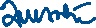 	(อาจารย์ ดร.ดิยาฮ์ อนันตาเลีย วิดยาสตาริ)	หัวหน้าโครงการติดต่อประสานงาน : อับดุล อุ่นอำไพโทรศัพท์  ๐๒ ๔๔๑ ๐๒๐๑-๔ ต่อ ๒๑๗  โทรศัพท์มือถือ ๐๘๙-๘๘๘-๑๐๖๙ อีเมล:  aubdul.aun@gmail.comรายละเอียดข้อมูลเด็กอายุ 3 – 4 ปีของศูนย์พัฒนาเด็กเล็กในสังกัดของท่านชื่อ-นามสกุลเพศ อายุวัน/เดือน/ปี เกิดข้อมูลติดต่อคุณครูประจำศูนย์พัฒนาเด็กเล็กตัวอย่างข้อมูลเด็กศพด. รักเด็ก ครูผู้ประสานงาน 1. ครูเอ น่ารักดี 089-999-9999 2.ครูบี น่ารักมาก 088-888-8888กำหนดการและกิจกรรมการเก็บรวบรวมข้อมูล (ช่วงเดือนพฤศจิกายน-ธันวาคม ๒๕๖๕)ลำดับที่ชื่อ – สกุลอายุวัน-เดือน-ปีเกิดหมายเหตุ1ด.ช. xxx  xxx42 พ.ย. 25612ด.ช. xxx  xxx323 ม.ค. 25623ด.ช. xxx  xxx31 ก.ค. 25614ด.ช. xxx  xxx424 มิ.ย. 25615ด.ช. xxx  xxx318 ต.ค. 25616ด.ญ. xxx  xxx325 ก.ย. 25617ด.ญ. xxx  xxx38 เม.ย. 25628ด.ญ. xxx  xxx316 ต.ค. 25619ด.ญ. xxx  xxx311 ส.ค. 256110ด.ญ. xxx  xxx35 ต.ค. 2561เวลากิจกรรม๐๘.๐๐ – ๐๙.๐๐ น.ทีมวิจัยแสดงเอกสารผลตรวจ ATK และเข้าจัดเตรียมสถานที่และอุปกรณ์สำหรับเก็บรวบรวมข้อมูล๐๙.๐๐ – ๑๒.๐๐ น.กิจกรรมที่ ๑. การเก็บรวบรวมข้อมูลกับเด็กกลุ่มตัวอย่างในกิจกรรมดังต่อไปนี้สถานี Mr.Ant: ทักษะการรู้คิดติดเครื่องมือวัดการเคลื่อนไหว (accelerometer)สถานี ชั่งน้ำหนัก-วัดส่วนสูงสถานี Gross motor skill (S-Tug and balance test)สถานี Gross motor skill (standing long jump and handgrip)สถานี Fine motor skills (Pegboard) สถานี Go No Go: ทักษะการรู้คิดกิจกรรมที่ ๒. สัมภาษณ์พ่อแม่ผู้ปกครองกิจกรรมที่ ๓. สัมภาษณ์หัวหน้าศูนย์พัฒนาเด็กเล็กฯ